P.F.EPLAN DE FORMACIÓN DE ESTUDIANTESPLAN DE FORMACION PERSONAL DE ESTUDIANTES2018 – 2019Cuando hablamos de EDUCACIÓN INTEGRAL Y PERSONALIZADA, estamos refiriéndonos al compromiso total con el crecimiento y desarrollo de cada uno de nuestros estudiantes en todas sus dimensiones: física, mental, social, afectiva, cognitiva, estética, ética y sobrenatural.Para ello, es importante hacer una reflexión sobre dicho compromiso: ¿Estoy preparado?; ¿Estoy dispuesto?; ¿Creo que puedo hacerlo?; ¿Soy capaz con esta tarea?; ¿Tendré apoyo?; ¿Quiero hacerlo?Cuando acepto el trabajo en una institución con el reto formativo que tiene Yampai con el estudiante, con la familia, con mis colegas y conmigo mismo, estoy comprometiéndome a SER MEJOR cada día, a SER MEJOR YO mismo cada día, pues solo así, podre hacer que los otros mejoren integralmente.SER MEJOR YO significa, una lucha permanente con mis actitudes, mis pasiones, mis deseos, mis gustos, mi temperamento, mis ansiedades, mis temores, mis sentimientos, mis intereses, que apoyado en mis aptitudes y talentos me lleven a un constante crecimiento personal, que hará de mi labor un servicio de calidad que es lo que las familias esperan y nos piden.El éxito de nuestra labor está determinado por la capacidad que tengamos de hacer de nuestras actitudes hábitos operativos buenos y lograr en nuestros educandos rutinas positivas que los haga libremente responsables, competentes y felices de lo que son y de lo que hacen.El plan de formación para trabajarlo hay que vivirlo personalmente y luego hacerlo visible con nuestras actitudes, pues son éstas la que servirán de guía y ejemplo para aquellos que nos observan, quieren y siguen.Este trabajo es totalmente intencional, es decir, estamos obligados a definir cuáles son los resultados que esperamos lograr durante el proceso, diseñar las estrategias necesarias y mantener un meticuloso seguimiento. Además, es una acción personal, uno a uno, para cada uno y con cada uno. Aunque el plan muestra unos parámetros generales, su aplicación y estrategia varia para cada persona, pero esperando resultados a nivel individual y grupal.Estamos seguros que si estamos aquí, es porque tenemos la vocación y la disposición para afrontar este maravilloso reto.El plan de formación personal de estudiantes consta de tres partes fundamentales: valor, propósitos, campaña.El valor: son actitudes de comportamiento que se consideran de cardinal importancia para que el individuo al ejercitarlo, adquiera hábitos que le faciliten y mejoren su cotidiano vivir y con ello participe del mejoramiento de su entorno vivo y no vivo.Los valores están determinados por la intencionalidad de la institución en lo que respecta a la FORMACIÓN DE LA VOLUNTAD, como generadora de decisiones positivas que lleven al niño a liderar sus propios actos de manera eficaz y posiblemente lidere a otros hacia la consecución de metas encaminadas al bien común y personal.Los valores se trabajan de acuerdo al momento o periodo de desarrollo que el niño vive según su edad y su entorno, que aunque no es una camisa de fuerza ni receta podríamos apoyarnos en esta tabla que nos proporciona el Compendio de Educación Personalizada del Dr. David Isaac.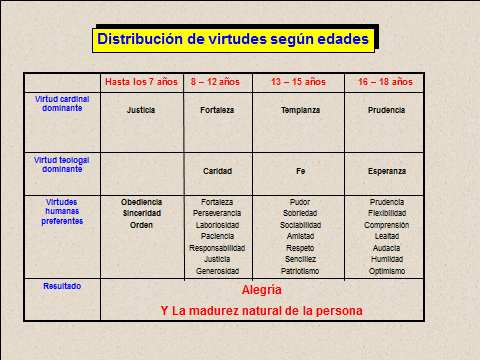 Los propósitos: son pequeñas frases de batalla que animan a los niños a asumir actitudes positivas que orientan su comportamiento de manera tal que lo hagan mejor a si mismo y en la convivencia con los demás. Es tarea del docente estar pendiente de hacer permanente énfasis en el cumplimiento del propósito, pero aún más importante es hacer conocer al educando las razones y conveniencias de librar dicha batalla.Es importante lograr que los niños interioricen los propósitos, inicialmente memorizándolos como frases repetitivas que les estamos recalcando en cada oportunidad, de tal manera que se conviertan como slogans de su conversación habitual, y se los repitan unos a otros cada vez que sea necesario. Luego, cada vez que se mencione, justificar la importancia de asumir dicha actitud y el beneficio que representa para todos.Estas frases de batalla se cambian cada semana, pero quedan definidas de manera permanente como normas de clase y de vida.Las campañas: son retos de carácter grupal con intención de servicio a la comunidad, que despiertan en todos, la sensibilidad social y el espíritu de generosidad, permitiendo motivar a los niños para que muevan a sus familias hacia la ayuda y el interés por los demás. Las campañas permiten que los niños se enteren que existen otras realidades diferentes a la suya y que ellos pueden hacer mucho para cambiarlas con su apoyo, ayuda y servicio.Cada mes se renueva el plan de formación con nuevo valor, propósitos y campaña y esto tiene que verse reflejado con un cambio en la ambientación y presentación de las actividades y espacios que componen nuestra institución.Para realizar este trabajo debemos abordar todos los componentes del contexto escolar de nuestros estudiantes, como son las aulas, los lugares de recreo, el comedor las mismas actividades de clase, el transporte, es decir que todos los momentos son propicios para el trabajo formativo, además siendo constantes, independiente de las circunstancias que se estén viviendo: “Lo que es bueno hoy lo será también mañana y lo que no se puede hacer aquí, tampoco es bueno hacerlo en otro lugar”. Como decía San José María Escrivá de Balaguer: “Que tu si sea si y tu no sea no”.Esto implica que el acompañamiento de los estudiantes debe ser permanente durante el tiempo que ellos estén bajo nuestra responsabilidad y por ello en aquellos momentos que no están en clase también debemos acompañarlos.En la labor docente no existe el “TIEMPO LIBRE” mientras hayan niños a nuestro cargo y menos pensar que unos son y otros no son mis estudiantes, pues todos, así les atienda académicamente o no, son mi responsabilidad y tengo el deber de orientar y formar.Para ello, si es necesario, se deben organizar turnos de acompañamiento, cuando el número de estudiantes es amplio o cuando las áreas físicas son abiertas o muy extensas, de no ser así todos deberán estar en el espacio abierto donde se encuentren los niños. No pueden por ninguna razón los niños estar solos, siempre el acompañamiento docente debe estar para participar con ellos de sus actividades, para organizar las actividades o para observar su comportamiento y escuchar sus conversaciones. Estos son momentos y espacios propicios para adquirir información de ellos y de sus casas, que nos pueden ayudar a conocerlos más, requisito fundamental para nuestro trabajo con ellos.Teniendo en cuenta lo anterior, procedemos a presentar el plan de formación para el presente año lectivo,
El plan de formación de los estudiantes debe permanecer en un lugar visible y relevante, para que los implicados en su ejercicio puedan recurrir a él, constantemente.Se debe definir un lugar donde los propósitos se vayan acumulando y se puedan retomar cada que sea necesario, pues, el frecuente uso generará los hábitos que nuestros estudiantes necesitan adoptar para mejorar en el aspecto formativo de educar su voluntad hacia lo bueno y el bien.Conviene llamar a los valores por su nombre, explicarlos con ejemplos prácticos y diferentes, de tal manera, que el niño tenga más posibilidades del vivir y ejercitar el valor. Cuando se observen actitudes de los niños, relacionadas con algunos de los valores, conviene exaltar dichos actos y hacerlos públicos a todos los estudiantes, para que sientan la satisfacción de lo hecho y el reconocimiento de los demás, esto motivará a sí mismo y a los otros, a vivir esta experiencia.Recuerde: el primer ejemplo de un valor es la actitud del maestro.SEPTIEMBRE 2018SEPTIEMBRE 2018Valor:Orden: del latín ordo, es la colocación de las cosas en su lugar correspondiente. El término también se utiliza para nombrar a la buena disposición de las cosas entre sí. Otros usos del concepto refieren a la serie o sucesión de las cosas y a la relación de una cosa respecto a otra. Se le llama orden a la ejecución de las acciones bajo una forma coordinada. La palabra “orden” tiene distintas acepciones, todas las cuales remiten a la idea de coordinación, acción conjunta o acordada de antemano, sucesión y establecimiento de un escenario de armonía y equilibrio.Propósitos:Todos mis útiles marcados y cada cosa en su lugar Porto el uniforme adecuadamenteSaludo y me despido en InglesMi lugar siempre limpio y ordenadoCampaña:Dono útiles escolares para un niño que quiere estudiarOCTUBRE 2018OCTUBRE 2018Valor:Obediencia: es una actitud responsable de colaboración y participación, importante para las buenas relaciones, la convivencia y las tareas productivas. La acción de obedecer es aquella en la que se acatan normas, órdenes, reglas y comportamientos. La obediencia no se determina por el afecto que puedas tener hacia la persona que autoriza, manda o pide, se concentra en realizar la tarea o cumplir el encargo que se te encomienda, sin pedir nada a cambio. El aprender a ser obediente consiste también en que se explique el por qué es necesario que se haga las cosas que se le pidan.Propósitos:Atiendo las indicaciones sin protestar.Obedezco a primera orden.Lo que me piden lo hago con alegríaCuando el  timbre y la campana Suena voy a mi salón de clases Campaña:Entre todos un mercado familiarNOVIEMBRE 2018NOVIEMBRE 2018Valor:Respeto: Este concepto, se puede entender como una virtud que se define como el reconocimiento  en uno y en los demás los derechos y virtudes con dignidad, dándoles a cada quién su valor. Esta igualdad exige un trato atento y respetuoso hacia todos. Se convierte así  en una condición de equidad y justicia, donde la convivencia pacífica se logra sólo si se considera este valor como una condición para vivir en paz con las personas que nos rodean.Propósitos:Me Pongo de pie para saludarContesto con Respeto “No utilizo malas expresiones.”Utilizo normas de Cortesía “permiso, por favor, gracias…”Cuido y Respeto mi EntornoCampaña:Pañales para los  niños y abuelosDICIEMBRE 2018DICIEMBRE 2018Valor:Sinceridad: Del latín sincerĭtas, sinceridad es el modo de expresarse sin mentiras ni fingimientos. El término está asociado a la veracidad y la sencillez. La sinceridad implica el respeto por la verdad (aquello que se dice en conformidad con lo que se piensa o se siente). La sinceridad es un valor que caracteriza a las personas por su actitud congruente, que mantienen en todo momento, basada en la veracidad de sus palabras y acciones.Propósitos:Acepto mis errores y me esfuerzo por mejorar.Pienso antes de Hablar.Lo que hago lo hago bien.Soy prudente y DiscretoCampaña:Hago Feliz a un niño en Navidad ENERO 2019ENERO 2019Valor:Orden Propósitos:Mis cuadernos Reflejan el niño que soy.Espero al profesor en mi lugar.Cuando alguien habla, yo escucho.Todas mis cosas en su lugar.Campaña:Ropa usada, limpia y en buen estadoFEBRERO 2019FEBRERO 2019Valor:Obediencia Propósitos:Termino lo que empiezo.Cumplo con las normas del comedor Cumplo las normas del aula de clase.Cuidar mi Liceo, es todo mi deseo.Campaña:Conociendo Nuevos Amigos MARZO 2019MARZO 2019Valor:Amistad: La amistad es un vínculo que nos proporciona la posibilidad de compartir experiencias, conocimientos La amistad necesita a un interlocutor para compartir, crecer mutuamente y descubrir (se) en él sus  valores y también sus deficiencias. La amistad se basa en la mutua confianza, donde el objetivo es ayudar al otro consecuentemente así mismo. La amistad no se impone, ni se programa, como todo en la vida requiere de un esfuerzo para conseguirlo y lo más importante es poner los medios para lograrlo y mantenerlo. La amistad es una relación entre iguales con alguna característica en común. Por eso los profesores, los padres, los jefes no pueden ser amigos de sus alumnos, de sus hijos o de sus empleados.Propósitos:Los amigos se ayudan y acompañan.Los amigos se quieren y se respetan.Entre amigos no hay mentiras.Los amigos se perdonan.Campaña:Ayudemos a los Animalitos sin HogarABRIL 2019ABRIL 2019Valor:Alegría: Es el hábito de mantener el ánimo contento, con independencia de las circunstancias exteriores. Esta cualidad es una actitud interior, que se adquiere con repetición de actos como todas las cualidades. Propósitos:Ofrezco mi trabajo a Dios.Soy alegre cuando comparto y ayudo a los demás.Trabajo con entusiasmo.Mantengo siempre una actitud positivaCampaña:Somos Responsables del Entorno “Sembrando un Árbol”MAYO 2019MAYO 2019Valor:Respeto Propósitos:Conozco Acepto y Quiero a mis CompañerosSaludo a todos los que me rodean Llamo siempre a las personas por su nombre.Respeto las Diversidades “Étnicas, Religiosas, Sociales, Culturales…”Campaña:Un día Contigo Mamá “Elementos de Aseo”JUNIO 2019JUNIO 2019Valor:Orden Propósitos:Antes de iniciar a trabajar alisto lo que necesito.Mi aula ejemplo de OrdenNo dejo para la casa lo que puedo hacer en clase.En silencio atiendo y aprendo con mayor rapidez.Campaña:Mi colegio como el primer día